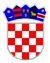 	REPUBLIKA HRVATSKAVUKOVARSKO-SRIJEMSKA ŽUPANIJAOPĆINA NEGOSLAVCIOpćinsko vijećeKLASA: 400-01/23-01/01URBROJ: 2196-19-02-23-15Negoslavci, 28.12.2023. godine	Na temelju članka 67., stavka 1. Zakona o komunalnom gospodarstvu („Narodne novine“ broj 68/18, 110/18 i 32/20) i članka 19., stavka 1., točke 2. Statuta Općine Negoslavci („Službeni glasnik Općine Negoslavci” broj 1/21 i 7/23), Općinsko vijeće Općine Negoslavci na svojoj redovnoj sjednici održanoj dana 28.12.2023. godine donosiIzmjene i dopune Programa građenja komunalne infrastruktureOpćine Negoslavci za 2023. godinuČlanak 1.	U Programu građenja komunalne infrastrukture Općine Negoslavci za 2023. godinu („Službeni glasnik Općine Negoslavci” broj 8/22 i 5/23) (u daljem tekstu: Program), članak 3. mijenja se i glasi:             	„U 2023. godini planira se gradnja sljedećih objekata komunalne infrastrukture na području Općine Negoslavci kako slijedi:građevine komunalne infrastrukture koje će se graditi radi uređenja neuređenih dijelova građevinskog područja					                                         0,00građevine komunalne infrastrukture koje će se graditi u uređenim dijelovima građevinskog područja	- izgradnja nerazvrstanih cesta			                                                        		     								   158.224,50 KN/21.000,00 EUR- izgradnja parkinga u centru naselja                                                   192.129,75 KN/25.500,00 EUR                 građevine komunalne infrastrukture koje će se graditi izvan građevinskog područja										                                   0,00postojeće građevine komunalne infrastrukture koje će se rekonstruisati,                     0,00građevine komunalne infrastrukture koje će se uklanjati,                                             0,00UKUPNO: 							           350.354,25 KN/46.500,00 EUR ”Članak 2.	Članak 4. Programa mijenja se i glasi:	„Financijska sredstva za gradnju komunalne infrastrukture iz članka 3. u ukupnom iznosu od   350.354,25 KN/46.500,00 EUR osigurat će se iz sljedećih izvora.„Članak 3.	Ostale odredbe Programa se ne mijenjaju, niti se dopunjavaju.Članak 4.	Izmjene i dopune Programa financiranja građenja komunalne infrastrukture Općine Negoslavci za 2023. godinu stupaju na snagu dan nakon dana objave u Službenom glasniku Općine Negoslavci.PREDSJEDNIK OPĆINSKOG VIJEĆAMiodrag MišanovićIzvršenjePotrebna sredstvaIzvori financiranja i iznosiIzgradnja nerazvrstanih cesta                                                                                              158.224,50 KN/21.000,00 EURSufinanciranje Ministarstva regionalnog razvoja i fondova Europske Unije -140.000,00 KN/18.581,19 EURi prihodi iz proračuna 18.224,50 KN/ 137.312,50 EURIzgradnja parkinga u centru naselja192.129,75 KN/25.500,00 EUR Sufinanciranje MRRFEU 188.362,50 KN/25.000,00 EUR i prihodi iz proračuna 113.017,50 KN/500,00EURUKUPNO350.354,25 KN/46.500,00 EUR